Загальний вигляд будівлі тубдиспансераЗагальний вигляд сараю, вбиральні, огорожі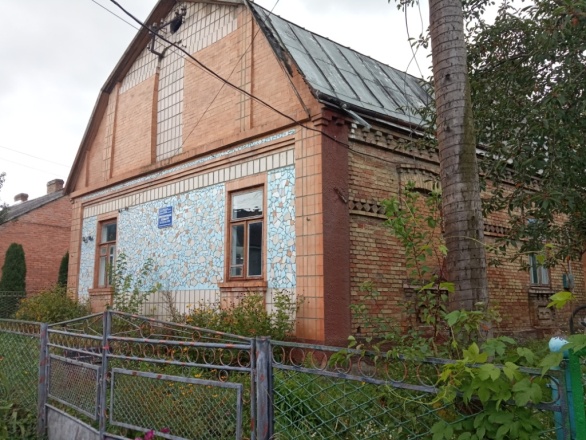 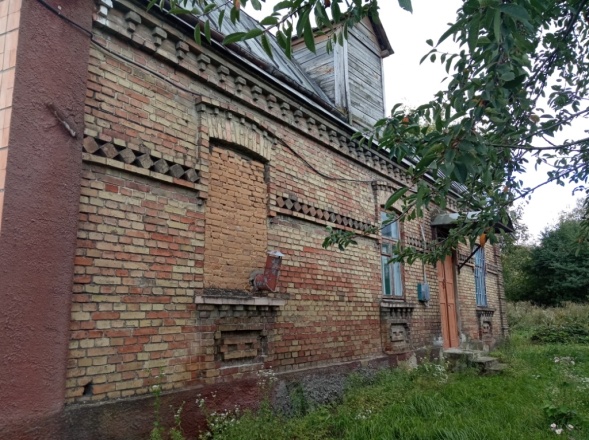 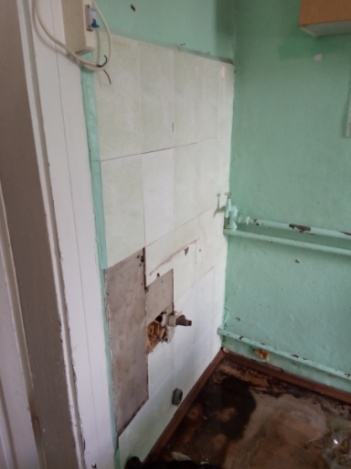 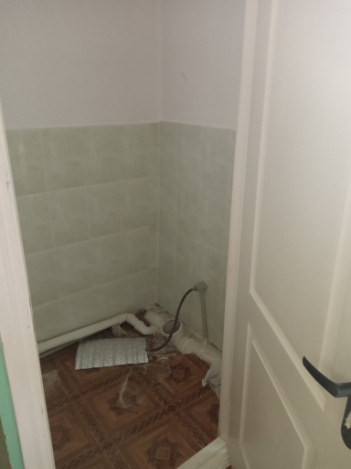 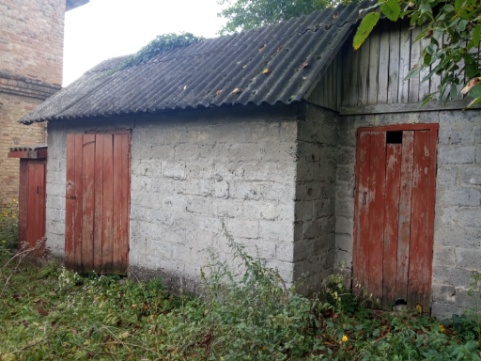 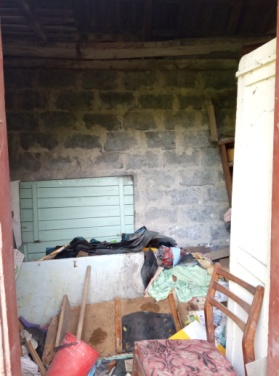 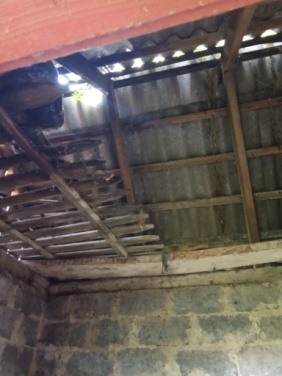 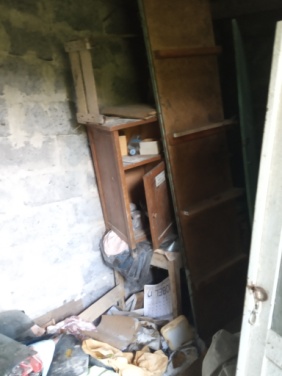 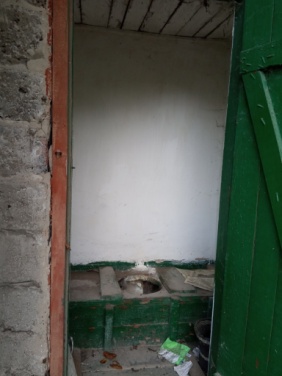 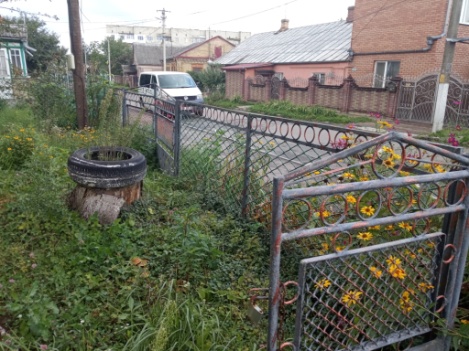 